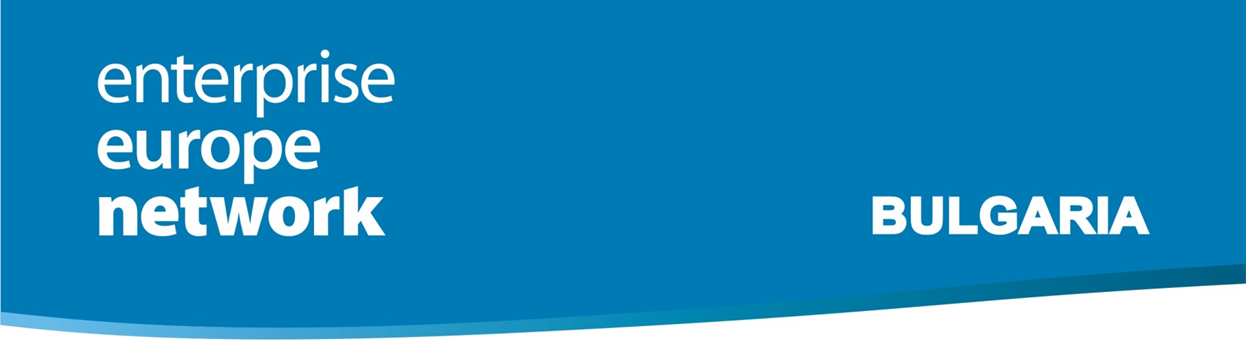 Отворена обществена консултация относно реформа на ДДС ставките (предложение за Директива на Съвета за изменение на Директива 2006/112/ЕО относно общата система на данък върху добавената стойност по отношение на правилата за прилагане на ставките по ДДС)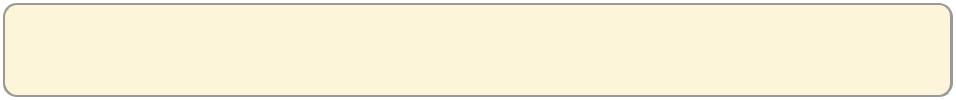 Полетата, маркирани с * са задължителни.Общите правила за защита на личните данни на уебсайта EUROPA са достъпни тук.Въведение и цел на консултацията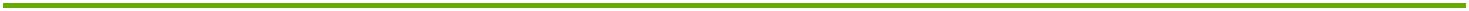 През 2017 Комисията, следвайки своя План за действие за ДДС и Работната програма 2017 на Комисията, ще приеме четири предложения, свързани с данък добавена стойност. Заедно с предложението за реформиране на ДДС ставките, Комисията ще представи предложения за окончателен режим за ДДС, пакет за МСП и подобряване на административното сътрудничество. Инициативата за ставките е свързана особено много с тази за окончателния режим за ДДС, тъй като съществуващата обширна система на дерогации (изключения) на ДДС ставките, до голяма степен ще изчезне, когато се приеме окончателният режим. Така, това предложение ще трябва да определи също и режима, който ще се прилага след изтичането на дерогациите към ДДС ставките.Данъкът добавена стойност (ДДС) е един от най-важните данъци по отношение на приходите. Той има формата на общ потребителски данък с една или повече ставки, които зависят от стоката или услугата, които се таксуват. Европейското законодателство, отнасящо се до ДДС, е заложено в Директивата на Съвета 2006/112/EC от 28 ноември 2006 за обща система на данък добавена стойност (' Директива за ДДС ').Директивата за ДДС определя общи правила, които поставят някои ограничения върху свободата на страните членки да определят ДДС ставките. Тези правила са предназначени за гарантиране на неутралността, простотата и приложимостта на системата на ДДС. Правилото по подразбиране прилага стандартна ставка на ДДС от минимум 15% за всички облагаеми доставки на стоки и услуги в рамките на Европейския съюз. Въпреки това, повечето страни членки прилагат различни ставки. В системата на ДДС в ЕС това се прави чрез прилагане на по-ниски ("намалени") ставки за някои стоки и услуги. Директивата позволява до две намалени ставки, определени на минимум 5%; те могат да се прилагат само за определени стоки и услуги (като например хранителни продукти, лекарства, книги и т.н.), изброени в приложение III на Директивата за ДДС. Въпреки това, списъкът не взема изцяло предвид технологичното и икономическо развитие. В допълнение, дадени са били голям брой дерогации (изключения), които позволяват на някои страни членки да прилагат по отношение на определени стоки или услуги "супер-намалени ставки" (например, по-ниски от 5%), а в някои случаи дори и да предоставят на определени стоки или услуги освобождаване с право на приспадане на ДДС (така наречените "нулеви ставки").Тези правила са създадени преди повече от две десетилетия с цел постигане на окончателна система на ДДС въз основа на принципа на произход, т.е. система, в която мястото на продавача определя ставката. За да се избегне нелоялната конкуренция, системата за произход изисква страните членки да облагат същите стоки със ставки, които са много сходни [1]; поради тази причина Директивата за ДДС определя минимални нива на данъчно облагане с надеждата, че с течение на времето ДДС ставките ще се срещнат. Въпреки това, предвид факта, че в продължение на много години не е имало значителен напредък при конвергенцията (сближаването) на ставките, Комисията, със съгласието на Съвета и Европейския парламент, реши през 2011 да се откаже от целта за въвеждане на система на ДДС въз основа на произхода в полза на такава, базирана на  местоназначението, според която приложимият ДДС е този, където се намира купувачът (така че да се плаща една и съща данъчна ставка от всички продавачи) [2]. Разликите в ДДС ставките все още могат да се отразят на функционирането на единния пазар в система, където потребителите преминават границата, за да купуват стоки и услуги. Но освен тези случаи, в система въз основа на местоназначението, доставчиците не извличат значителна полза от това, че са установени в страна членка с по-ниска ставка, така че разликите в ДДС ставките имат по-малък потенциал да нарушат функционирането на единния пазар, при условие, че подобни стоки или услуги в рамките на страните членки се облагат с една и съща ставка. Това разкри възможността за реформиране на правилата за ставките и за предоставяне на повече свобода на действие на страните членки.Като следствие от тези промени, Комисията прие План за действие в областта на ДДС [3], в който представи плана си за актуализиране правилата за ДДС, за да даде повече свобода на действие на страните членки при определяне на техните ДДС ставки. След изоставянето на системата за произход, тази реформа ще вземе предвид принципа на субсидиарност, посочен в член 113 от ДФЕС, който предвижда, че ЕС може да действа само в случай и доколкото определени цели не могат да бъдат постигнати в достатъчна степен от страните членки и които могат да бъдат постигнати по-добре на ниво ЕС.За да се даде пример за начина, по който настоящите правила ограничават мястото за маневриране на страните членки, може да се цитира случаят на електронните публикации, за които наскоро бе представено предложение за реформа от Комисията. Електронните публикации не са включени в списъка на стоките и услугите, за които се допускат намалени ставки, най-вече, защото пазарът за тези публикации не е бил много развит, когато правилата са били написани. В резултат от това, докато Директивата за ДДС не се измени, страните членки нямат законно право да предоставят благоприятно третиране по отношение на ДДС за електронни публикации, както е за печатните издания, дори ако съдържанието е същото, и трябва да обложат електронните публикации с по-висока стандартна ставка. Докато директивата за ДДС може да бъде изменена, за да позволи това, а Комисията наистина е предложила да се направи така, процедурата е дълга, повдигайки въпроса дали не може правилата да се направят не толкова строги, което ще направи ненужно в бъдеще да се представят целеви предложения за реформа, като това за електронните издания. В противен случай, продавачи, намиращи се в страни членки с по-висока ДДС ставка ще бъдат изложени в нелоялно неблагоприятно положение в сравнение с продавачите, намиращи се в страни с нисък ДДС.Вижте http://eur-lex.europa.eu/procedure/EN/199945#415549."Communication from the Commission to the European Parliament, the Council and the European Economic and Social Committee on an action plan on VAT: Towards a single EU VAT area - Time to decide", наличен на http://ec.europa.eu/taxation_customs/sites/taxation/files/com_2016_148_en.pdf Обсег на консултациятаТази отворена обществена консултация цели да събере мнения на заинтересовани страни за следните аспекти:Необходимостта от действие от страна на ЕС и по-специално, необходимостта от по-голяма свобода на страните членки да определят ДДС ставките;Подходящият баланс между хармонизиране и автономност на страните членки при определяне на ДДС ставките;Проблемите и рисковете, свързани с различията в ДДС ставките на единния пазар; Желаната посока за реформа, както и гледните точки на заинтересованите страни по предложените варианти на политика и тяхното въздействие.РечникДоставка на стока: прехвърляне на правото на разпореждане с материално имущество като собственик.Доставка на услуги: всяка трансакция, която не е свързана с доставка на стоки.Стандартна ставка: Уникална стандартна ДДС ставка от минимум 15% трябва да се прилага за всички доставки на стоки и услуги, които подлежат на облагане с ДДС, освен ако те не са освободени или са обект на намалена или друга ставка.Намалена ставка: Страните членки имат право да прилагат до две намалени ставки от минимум 5% за специфични стоки и услуги, посочени в приложение III на Директивата за ДДС.Супер намалена ставка: Супер намалените ставки са специфични дерогации на системата на ДДС, които позволяват на страните членки да използват ставки под минимума от 5% за определени стоки или услуги.Нулева ставка: Нулева ставка е форма на супер ниска ставка, която позволява на страните членки да освобождават сделка от ДДС, като в същото време позволява приспадане на данъчен кредит (правейки сделката да се облага с ефективна ставка от 0%).Паркинг ставка: Паркинг ставки са намалени ставки, които се прилагат за стоки и услуги, които не са включени в приложение III, но подлежат на намалена ставка в някои страни членки от 1 януари 1991 (чл. 113 от Директивата за ДДС).Отговори на публикациятаПолучените становища ще бъдат публикувани „както са подадени“. По-долу ще имате възможност да посочите дали сте съгласни с публикуването Вашите индивидуални отговори, заедно с Вашето име или анонимно. Освен това, Европейската комисия ще изготви доклад резюме, обобщаващ всички получени мнения (включително анонимно посочените такива).* 1 Съгласни ли сте Вашият принос да бъде публикуван? Да, приемам всички мои отговори да бъдат публикувани под моето име/ името на моята организация. Да, приемам всички мои отговори/ лични данни да бъдат публикувани анонимно.* 2 Декларирате ли, че информацията, която предоставяте в своите отговори на тази консултация, не са обект на ограничения на авторски права? Предоставената информация не е обект на авторско право. Предоставената информация е обект на авторско право.Идентификация на заинтересованите страни* 3 Отговаряте като или от името на:  Бизнес Данъчен експерт, данъчен консултант и данъчен практик Търговска/ бизнес/ професионална асоциация Академична институция, мозъчен тръст Неправителствена организация, асоциация на потребители Национална данъчна администрация Публични власти, публични институции, вкл. национални или регионални парламенти Частен гражданин ДругМоля, уточнете:* 5 Моля, посочете Вашето име или име на фирма, организация или институция, за които отговаряте в тази консултация.6 Ако сте съгласни да се свържем с Вас в случай на въпроси или съмнения по дадените от Вас отговори на този въпросник, моля, посочете Вашия е-мейл адрес:* 7 Каква е Вашата страна на пребиваване (място на бизнеса)?  БългарияАко Вашата организация или фирма е включена в Регистъра за прозрачност на ЕС, моля, посочете регистрационния си номер тук:* 9 Моля, посочете размера на Вашата фирма по отношение на текущия брой работници: 1 - 9 работници, вкл. самонаети 10 - 49 работници 50 - 249 работници 250 или повече работници* 10 В колко страни членки на ЕС обикновено продавате Вашите стоки или услуги? Само вътрешен пазар 2 до 4 5 или повече Не съм сигурен/ Нямам мнение* 11 В колко страни членки (включително Вашата собствена) бизнесът Ви е регистриран по ДДС? В нито една, не сме регистрирани по ДДС Само в собствената държава В 2-3 страни членки на ЕС общо Между 4 и 9 Повече от 10 Не съм сигурен/ Нямам мнение12 Ако продавате директно (т.е. без да използвате местен клон или подразделение) в други държави от ЕС, какъв процент от продажбите Ви представлява това? 0%; не се занимаваме с трансгранични продажби Повече от 0% и не повече от 10% Повече от 10% и не повече от 25% Повече от 25% Не съм сигурен/ Нямам мнение13 Моля, посочете дали Вашата фирма работи в някоя от изброените по-долу области, в които могат да се прилагат специални ДДС режими (възможен е повече от един отговор): Търговия на дребно Фермерство Аукциони Дистанционни продажби бизнес-към-потребител Никое от изброените* 14 Какъв дял от продажбите Ви представляват трансграничните продажби? 0%; не се занимаваме с трансгранични продажби Повече от 0% и не повече от 10% Повече от 10% и не повече от 25% Повече от 25% Не съм сигурен/ Нямам мнениеЧаст I. Опит с текущия режим на ставки* 15 Смятате ли, че ДДС ставките в държавата Ви, в сравнение с тези, прилагани в страната на пребиваване на Вашите трансгранични клиенти, оказват влияние върху тяхното поведение като купувачи? Да, ДДС ставките са важен фактор Да, но те са незначителен фактор Не, те не са важни Не съм сигурен/ Нямам мнение* 16 Вашият бизнес използва ли схема с единна ставка на ДДС за земеделски производители? Да Не17 Правилата за ДДС влияят ли на избора Ви за това откъде да купувате суровини за Вашата селскостопанска дейност? Да, това е важен фактор Да, но това е незначителен фактор Не18 Различните ДДС ставки за един и същ продукт някога повлиявали ли са решението Ви да търсите възможности за продажби в други страни от ЕС? Не, никога не сме смятали, че потенциалните трудности с ДДС ставките са важни Страхувахме се от трудности с ДДС ставките, но въпреки това навлязохме на пазара Страхувахме се от трудности с ДДС ставките и това бе един от факторите, заради който не навлязохме на този пазар Не съм сигурен/ Нямам мнение19 Какви видове проблеми, ако има такива, обикновено срещате при идентифициране на ДДС ставката, приложима за Вашите сделки?Възможен е повече от един избор Не сме срещали особена трудност Трудно е да се идентифицира ДДС ставката, приложима в нашата страна членка Трудно е да се идентифицира ДДС ставката, приложима в друга страна членка (в случай на трансгранична доставка) Друго Не съм сигурен/ Нямам мнениеАко сте посочили, че срещате трудности, можете да ги опишете тук по-подробно21 Консултирате ли се с външни специалисти (консултанти, счетоводители и др.), които да Ви помогнат да се справите с ДДС задълженията, свързани с трансгранични сделки? Да Не Не съм сигурен/ Нямам мнение22 Понастоящем, списъкът със стоки и услуги, които са допустими за намалени ДДС ставки, се съдържа в приложение III на Директивата за ДДС. Този списък не се актуализира регулярно. Адекватен ли е обхватът на стоки и услуги, които са допустими за облагане с намалена ставка? Да, обхватът на списъка е адекватен Не, списъкът не включва някои стоки и услуги, които би трябвало да са в този списък Не съм сигурен/ Нямам мнениеМоля, посочете за кои специфични стоки/услуги е необходимо да се направи актуализация на списъка и защо?24 В повечето случаи настоящите правила ограничават възможните разлики в ДДС ставките  в рамките на една страна членка или между страните членки. Понякога обаче, разликите могат да бъдат сравнително големи, например, когато дадена страна членка е получила специална дерогация, която й позволява да прилага супер намалени ставки от по-малко от 5% или нулева ставка, докато други страни членки прилагат стандартна ставка.Знаете ли за случай на нарушаване на конкуренцията в резултат от прилагането на намалена, супер намалена или нулева ставка? Пример за такова нарушаване би бил случай, когато един бизнес получава значително предимство пред конкурент, главно защото се възползва от по-ниска ставка за продажбите на същия пазар.Забележка: Моля, ограничете Вашите отговори само до случаите, когато изкривяването произхожда от ДДС; разлики в други данъци, такси или социални осигуровки не са от значение тук. Да, знам за такива случаи на изкривяване в рамките на същата страна членка Да, знам за такива случаи на изкривяване между две страни членки Да, знам за такива случаи на изкривяване в рамките на една и между различни страни членки Не, не знам за такъв случай25	Можете ли да конкретизирате какви са стоките/ услугите, за които става въпрос, и как различието в ДДС ставките се е отразило на лоялната конкуренция?* 26 На базата на Вашия опит, смятате ли, че даването на допълнителна гъвкавост на страните членки може да доведе до нови нарушения на лоялната конкуренция? Да, това е много вероятно Да, това е вероятно Не, това не е вероятно Не, това е изключено Не съм сигурен/ Нямам мнениеМожете ли да конкретизирате кои са тези стоки или услуги и защо могат да се създадат нови нарушения на лоялната конкуренция?Част II. Мнения за реформата28 Както вече бе споменато, директивата за ДДС установява минимална стандартна ставка на ДДС от 15%, както и списък на стоки и услуги, които могат да бъдат предмет на намалена ставка от не по-малко от 5%. Тази система предлага хармонизиране на равнище ЕС, но в някои случаи може да ограничи избора на страните членки по различни начини, например чрез изключване на намалена ДДС ставка за някои стоки или услуги или чрез определяне на минимално равнище на ДДС ставката.Една реформа би могла да предостави на страните членки по-голяма свобода на действие в това отношение. Това обаче може да доведе и до увеличаване на сложността, създавайки допълнителни разходи за бизнеса и правна несигурност; това е така, защото, в система по местоназначение фирмите във всяка страна членка трябва да прилагат като цяло ДДС ставката, приложима в страните членки, където те продават. На какво трябва да даде приоритет реформата? Трябва да се даде приоритет на по-голямата свобода за страните членки, дори ако това предполага усложняване на ДДС системата или по-големи разлики между ДДС ставките Трябва да се даде приоритет на запазване на простотата на системата на ДДС и да се ограничат разликите в ставките, дори ако това ограничава свободата на действие на страните членки Не съм сигурен/ Нямам мнение29 Реформата трябва да предложи решение за бъдещето на супер намалените ставки. Много от тези дерогации се дават само временно и изтичат, когато се приеме окончателният режим.Единият вариант е да се разшири обхватът на супер намалените ставки за всички страни членки. Това ще гарантира равнопоставеност между тях. Това обаче може да доведе до още усложнения в системата на ДДС и до възникването на риск от ерозия на приходите от ДДС.Вторият вариант е да се премахнат супер намалените ставки от системата на ДДС; това ще опрости системата на ДДС. Това обаче ще изисква от страните членки да премахнат вече предоставените супер намалени ставки за конкретни сектори и да се върнат към нормалния режим. Какво е Вашето мнение? Супер намалените ставки следва да бъдат интегрирани в системата на ДДС и предоставени на всички страни членки, дори ако се окаже, че системата на ДДС се усложнява Супер намалените ставки са само временни и като такива трябва да изчезнат от системата на ДДС, за да може тя да се опрости Статуквото трябва да се запази; сегашните временни изключения трябва да бъдат удължени за неопределено време, дори ако това води до различно третиране в отделните страни членки Не съм сигурен/ Нямам мнение30 В сегашната система на страните членки се разрешава само да прилагат една стандартна ставка за всички сделки и две намалени ставки за някои сделки (с изключение на супер намалените ставки, които са специфични дерогации). Една реформа може да увеличи броят на ставките, достъпни за страните членки. Това ще даде на страните членки по-голяма гъвкавост за сметка на въвеждането на по-голяма сложност в системата на ДДС. Смятате ли, че страните членки следва също така да получат по-голяма гъвкавост по отношение броя на ставките, които те могат да се прилагат (като същевременно останат ограничени от списъка за прилагането на намалени ставки)? Приоритет трябва да се даде на по-голямата гъвкавост за страните членки, така че страните членки да нямат никакви ограничения за броя на ставките, които могат да прилагат Сегашният брой на ставките осигурява достатъчно пространство за маневриране Не съм сигурен/ Нямам мнение* 31 Трябва ли да остане минимумът от 15% за стандартна ставка? Да Не Не съм сигурен/ Нямам мнение* 32 Трябва ли да остане минимумът от 5% за намалена ставка? Да, това ограничава рисковете от ерозия на приходите и от нелоялна конкуренция Не, страните членки трябва да са свободни да поставят намалени ставки на нивото, което искат Не съм сигурен/ Нямам мнение33 Понастоящем Комисията оценява две широки възможности за реформа на системата на ДДС ставките. Първият вариант има за цел да поддържа стандартната ставка на ДДС от 15% и да се актуализира редовно списъка на стоки и услуги, отговарящи на условията за намалени ставки, въз основа на предложенията на страните членки. Вторият вариант увеличава значително гъвкавостта чрез премахване на минималната ставка от 15% и премахване на списъка, като по този начин на страните членки се предоставя голяма свобода на действие да определят своите ДДС ставки. И при двете възможности всички съществуващи понастоящем намалени ставки, включително изключения, законно прилагани в страните членки, ще бъдат поддържани и ще са достъпни за всички страни членки, гарантирайки равно третиране.Кои от тези две решения предпочитате? Редовно преразглеждане на списъка на стоки и услуги, които могат да се облагат с намалена ставка. Позволяване на страните членки да представят своите предложения за корекция и задължаване на Европейската комисия да отчита дали тези промени ще представляват някакъв риск за нарушаване на конкуренцията. Запазване на минималната стандартна ДДС ставка на ниво 15%. Премахване на списъка и позволяване на по-голяма свобода на броя на намалените ставки и тяхното ниво. Разработване и въвеждане на предпазни мерки, за да се избегне нелоялната данъчна конкуренция, гарантиране на правна сигурност и намаляване на разходите за привеждане в съответствие. Най-добре е да се запази досегашната система Не съм сигурен/ Нямам мнение34 Какъв вид предпазни мерки, според Вас, трябва да въведе Комисията, за да се избегне такава данъчна конкуренция между страните членки?Възможен е повече от един избор Основни правила, които да ограничават случаите, в които могат да се прилагат намалените ставки Страните членки трябва да информират Комисията и другите страни членки за всяка нова мярка, която планират да приемат Предотвратяване прилагането на намалени ставки за стоки и услуги с висока стойност, особено за лесно преносимите предмети Общият брой на намалените ставки, разрешени от страните членки, трябва да бъде ограничен Супер намалените ставки следва да се прилагат само за стоки/услуги, определени на равнище ЕС Никакви предпазни мерки не са необходими Друго Не съм сигурен/ Нямам мнение35 Моля, уточнете:36 Смятате ли, че списъкът на приложение III трябва да бъде разширен, за да се даде възможност на стоките и услугите, които са в него, да се облагат със супер ниска ставка? Да Не Да, но само за някои от тези стоки/услуги Не съм сигурен/ Нямам мнениеМоля, уточнете кои:38 Смятате ли, че трябва да се създаде специален списък за стоки и услуги, които са обект на супер ниски ставки? Да Не Не съм сигурен/ Нямам мнение39 Смятате ли, че предоставянето на по-голяма гъвкавост на дадена страна членка, може да доведе до възникне на опасност от създаване, заради по-интензивната данъчна конкуренция между страните членки, на ерозия на приходите от ДДС и/или натиск за намаляване на данъчната основа за ДДС? Да, това е много вероятно Да, това е вероятно Не, това не е вероятно Не, това е изключено Не съм сигурен/ Нямам мнение40 Новият режим ще изисква от националните администрации да предоставят ясна и проста информация за своите ДДС ставки. Какъв смятате, че е най-добрият начин да се осигури такава информация?Възможен е повече от един избор Хармонизирани правила за продуктови категории По-добра информация от страните членки на националните уеб страници Европейска база данни, достъпна за всеки Контакт с администрацията Друго Не съм сигурен/ Нямам мнение41 Моля, уточнете:Качване на документ и финални коментари42 Ако желаете да предоставите допълнителна информация (например, документ за позиция, доклад) или да повдигнете специфични въпроси, които не са обхванати от този въпросник, можете да качите Вашия допълнителен документ(и) тук.Моля, имайте предвид, че каченият документ ще бъде публикуван заедно с Вашия отговор на въпросника, който е същественият принос към тази отворена обществена консултация. Документът е незадължително допълнение и служи като допълнителна информация, за да се разбере по-добре Вашата позиция.Ако искате да добавите допълнителна информация - в обхвата на този въпросник – моля, не се колебайте да го направите тук.1000 символа максимум